«Весенняя неделя добра»(фотоотчет по Неделе социальной педагогики)Добровольческая акция  «Весенняя неделя добра»  ежегодно проводится по всей стране.«Весенняя неделя добра» проходила в нашем ДОУ № 74  с 09.04.2018 по 13.04.2018 г. Она проводилась с целью повышения социальной активности воспитанников ДОУ, расширения жизненного пространства воспитанников за счет внесения в их жизнь новых дополнительных смыслов, культурных значений, обеспечения реализации прав ребенка на создание необходимых условий для гармоничного развития личности и гражданина.В рамках  проведения Недели социальной педагогикив первый день 9 апреля 2018г -- День социально-педагогических акцийбыла организована выставка детско - взрослых социальных плакатов«Береги лес от пожара»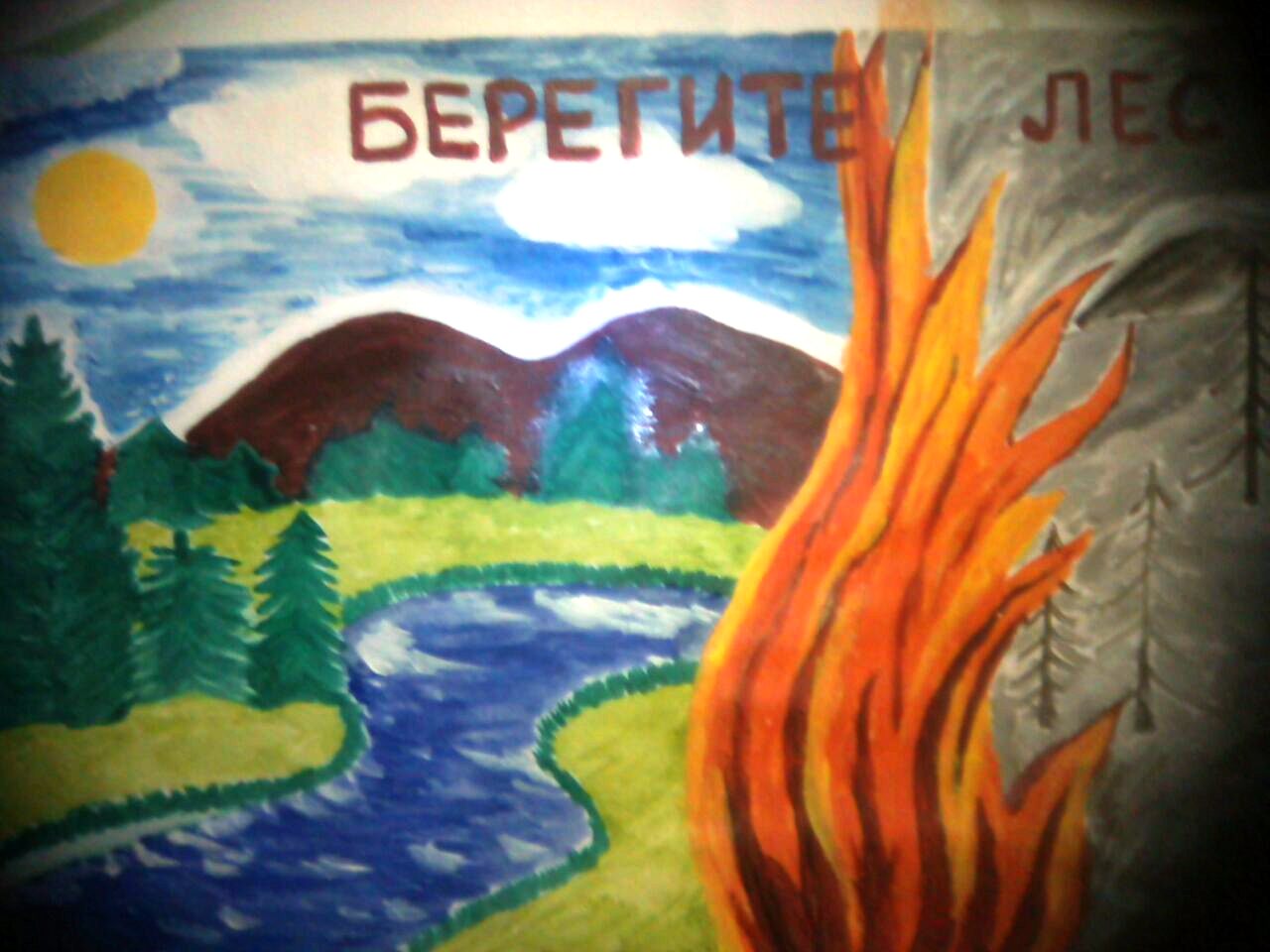 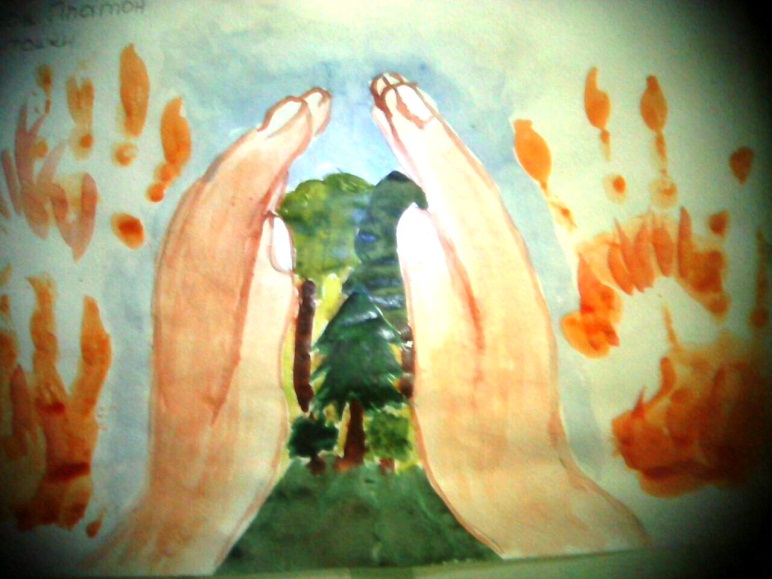 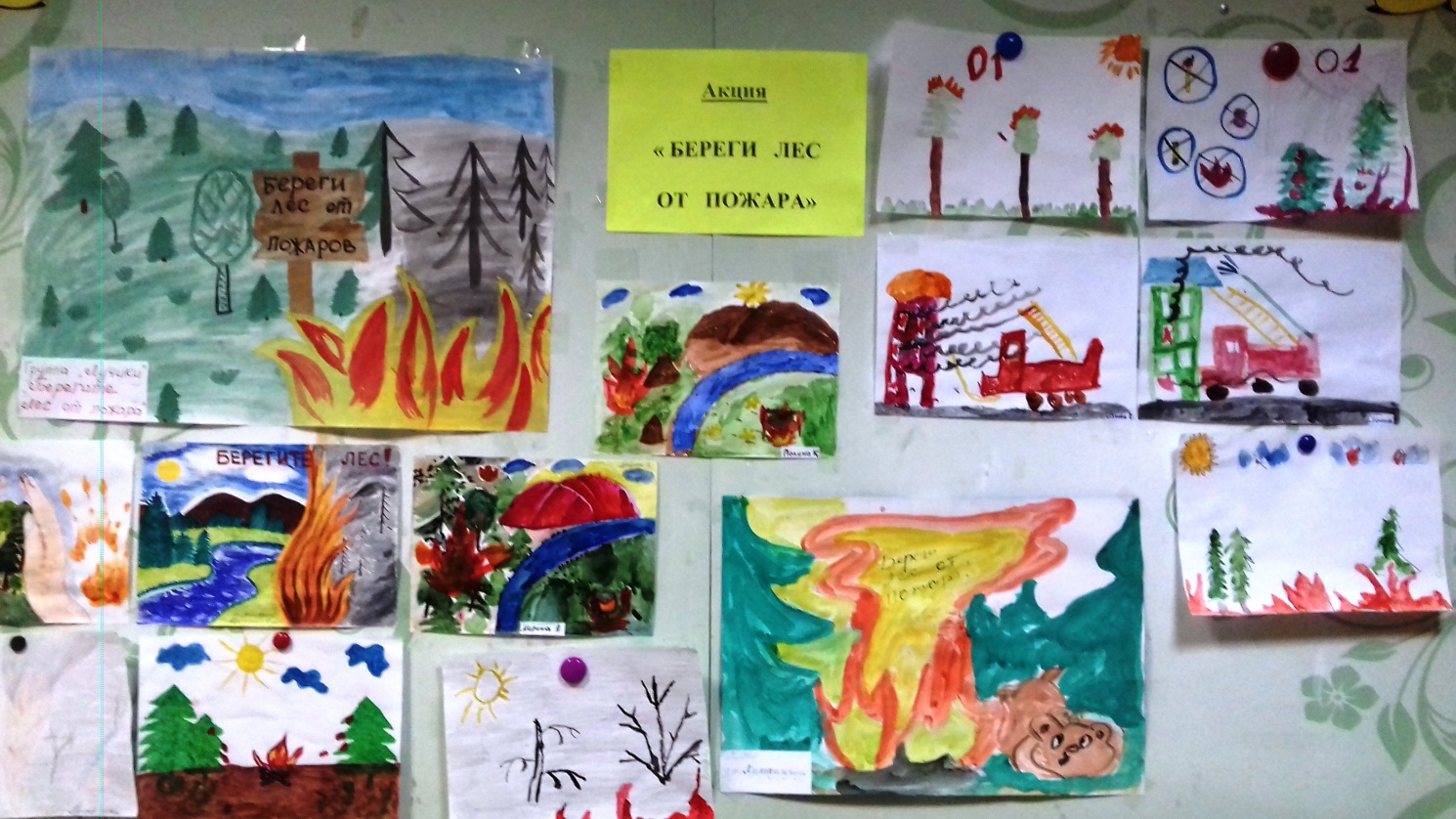 Во второй день 10 апреля -  День профориентации воспитанников были проведены выставка детских творческих работ, беседы, игры, викторины по теме ранней профориентации дошкольников с участием воспитателей и родителей.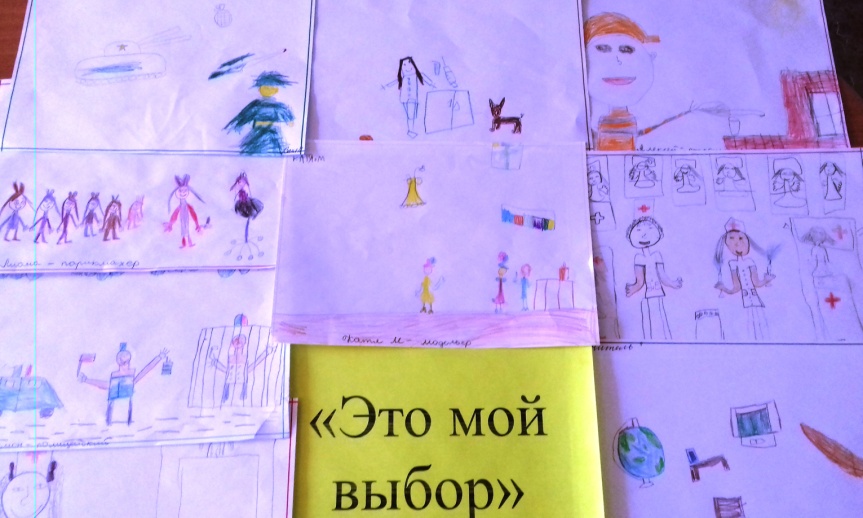 В третий день 11 апреля -  День Правовой игры для детей старшего дошкольного возраста проводились игра «Я имею право», конкурс социальных проектов «Дети за здоровый образ жизни»12 апреля,  в  День Семьи, состоялся день «открытых дверей», были проведены интеллектуальные, спортивные конкурсы для воспитанников и родителейДень 13 апреля в нашем детском саду прошел под девизом«Мы делаем мир лучше». В День творческого самовыражения креативные дети проводили мастер-классы для своих друзей и подруг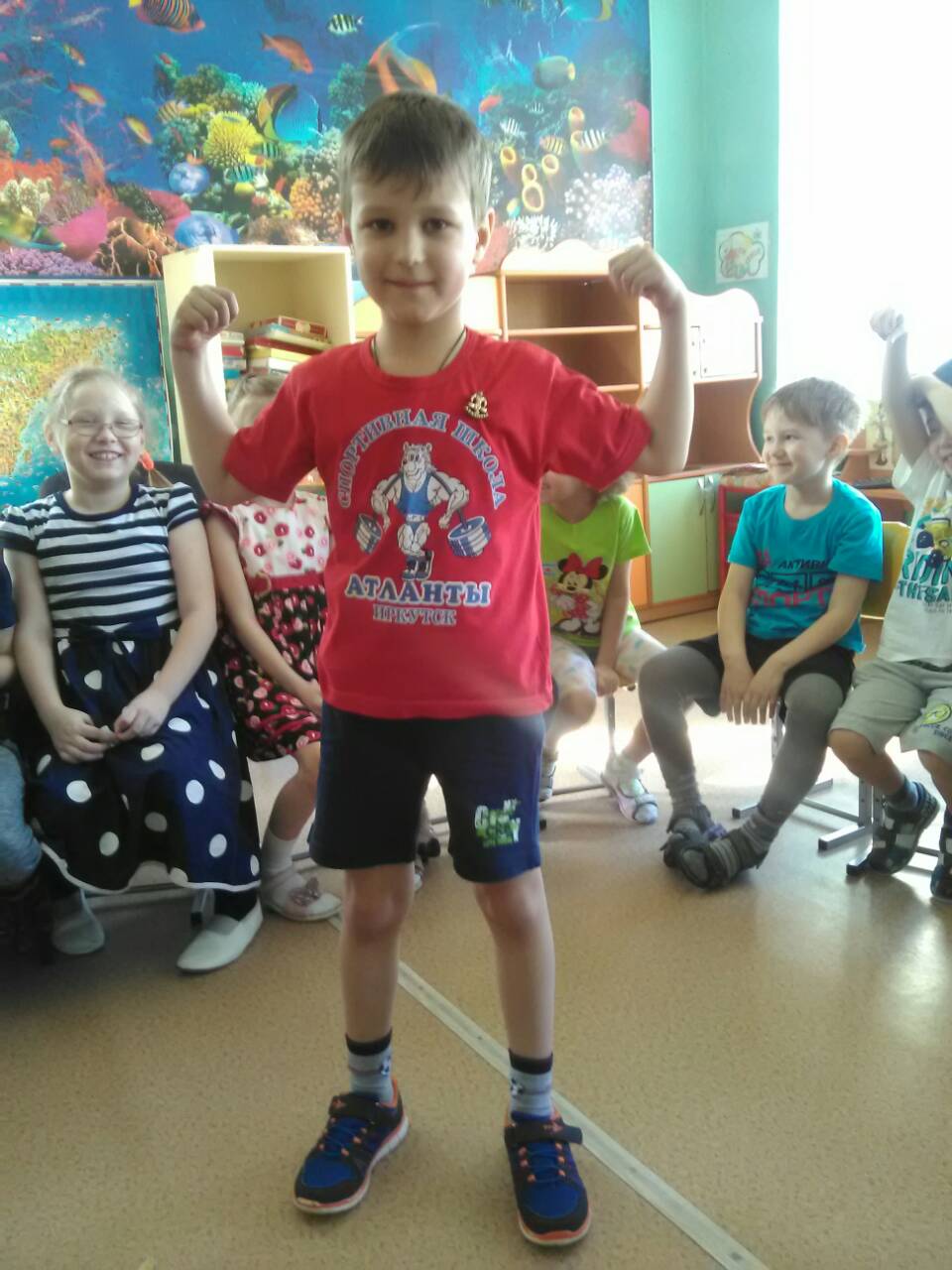 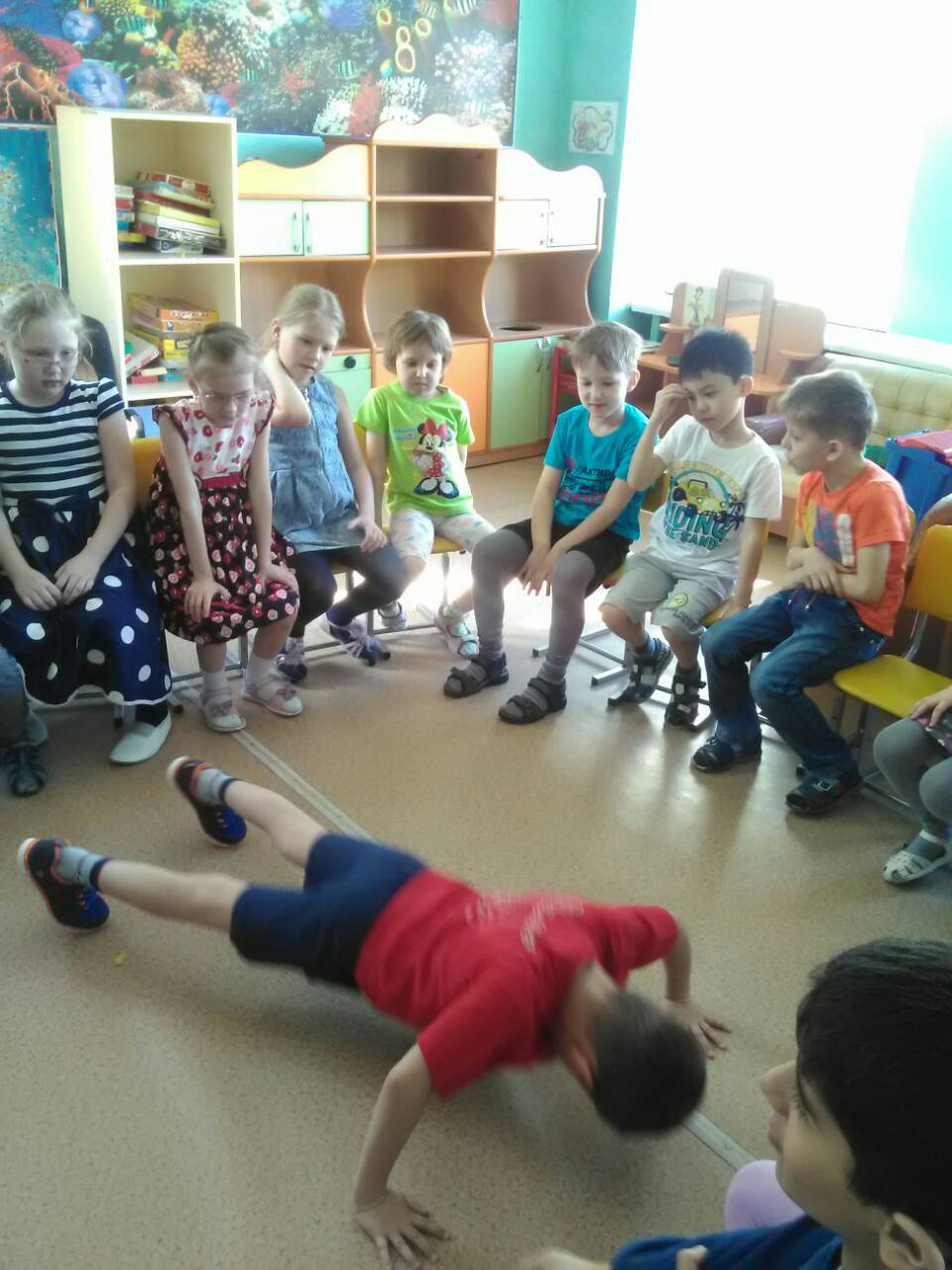 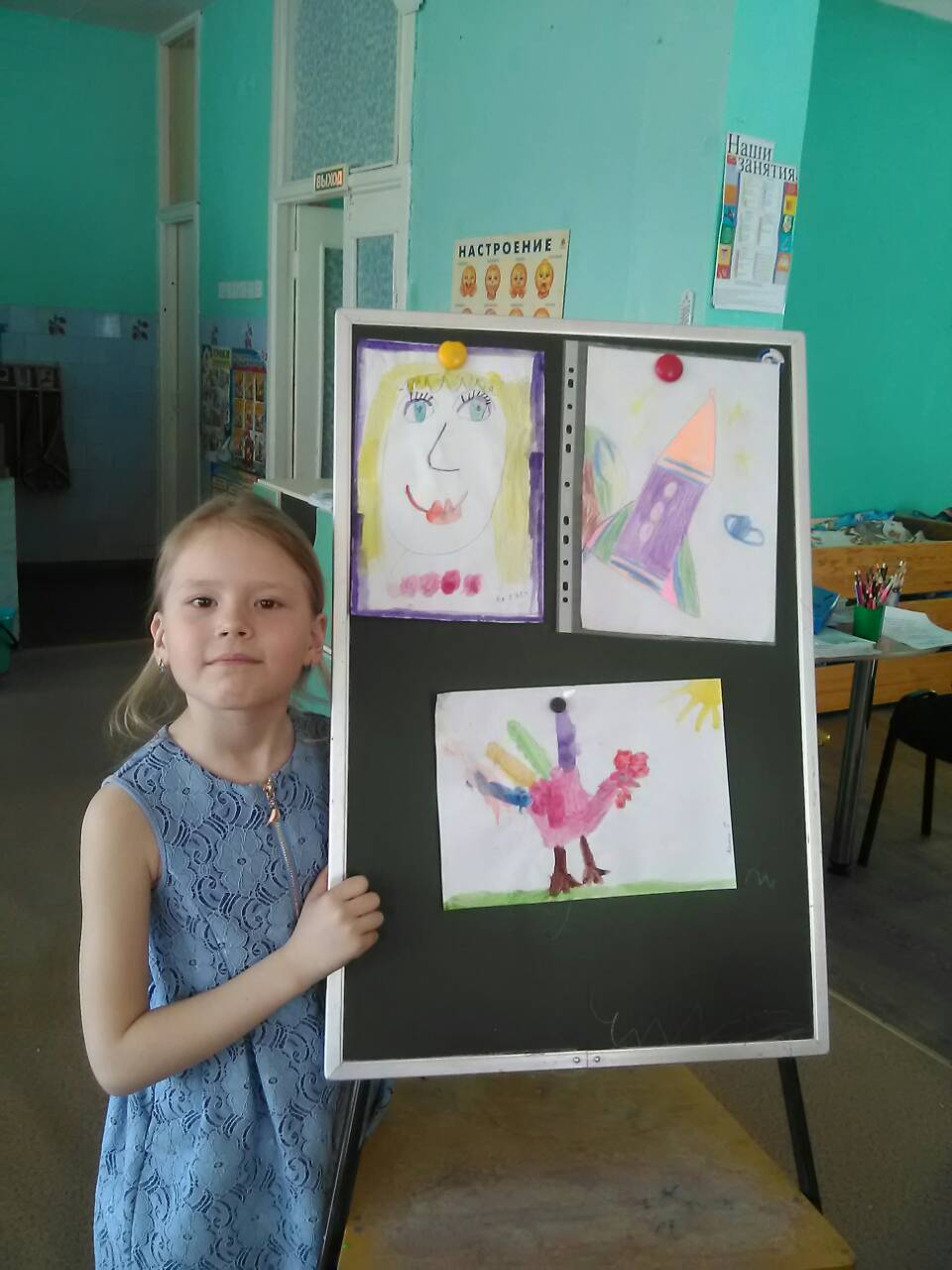 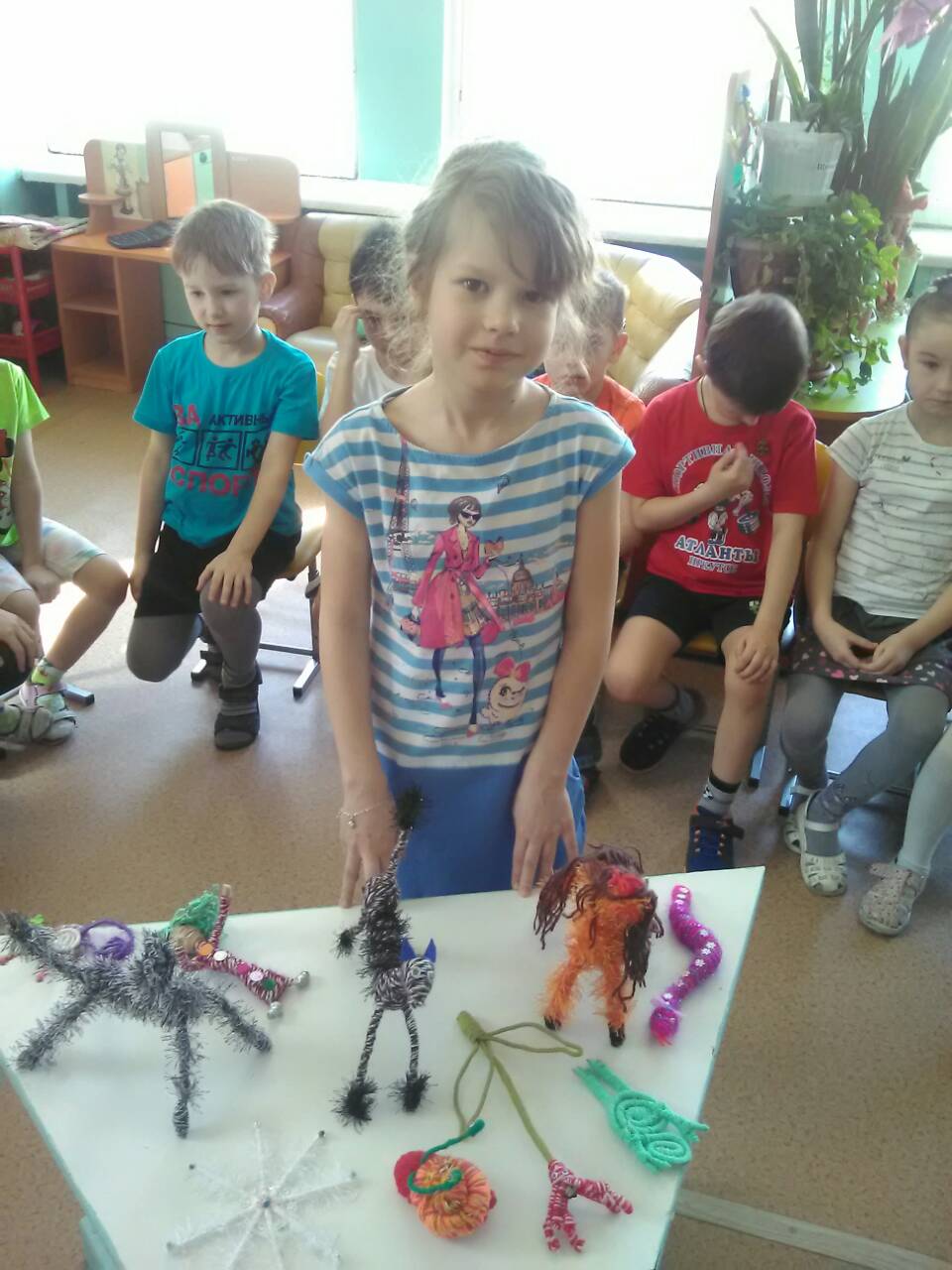 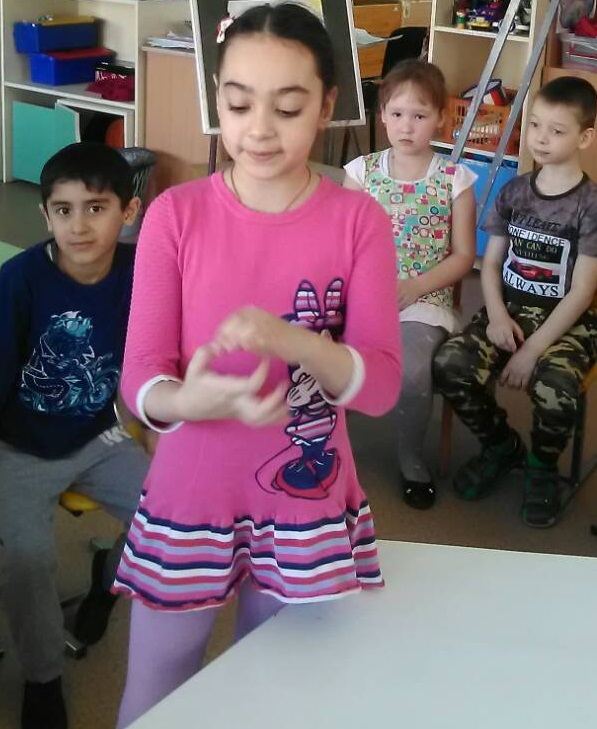 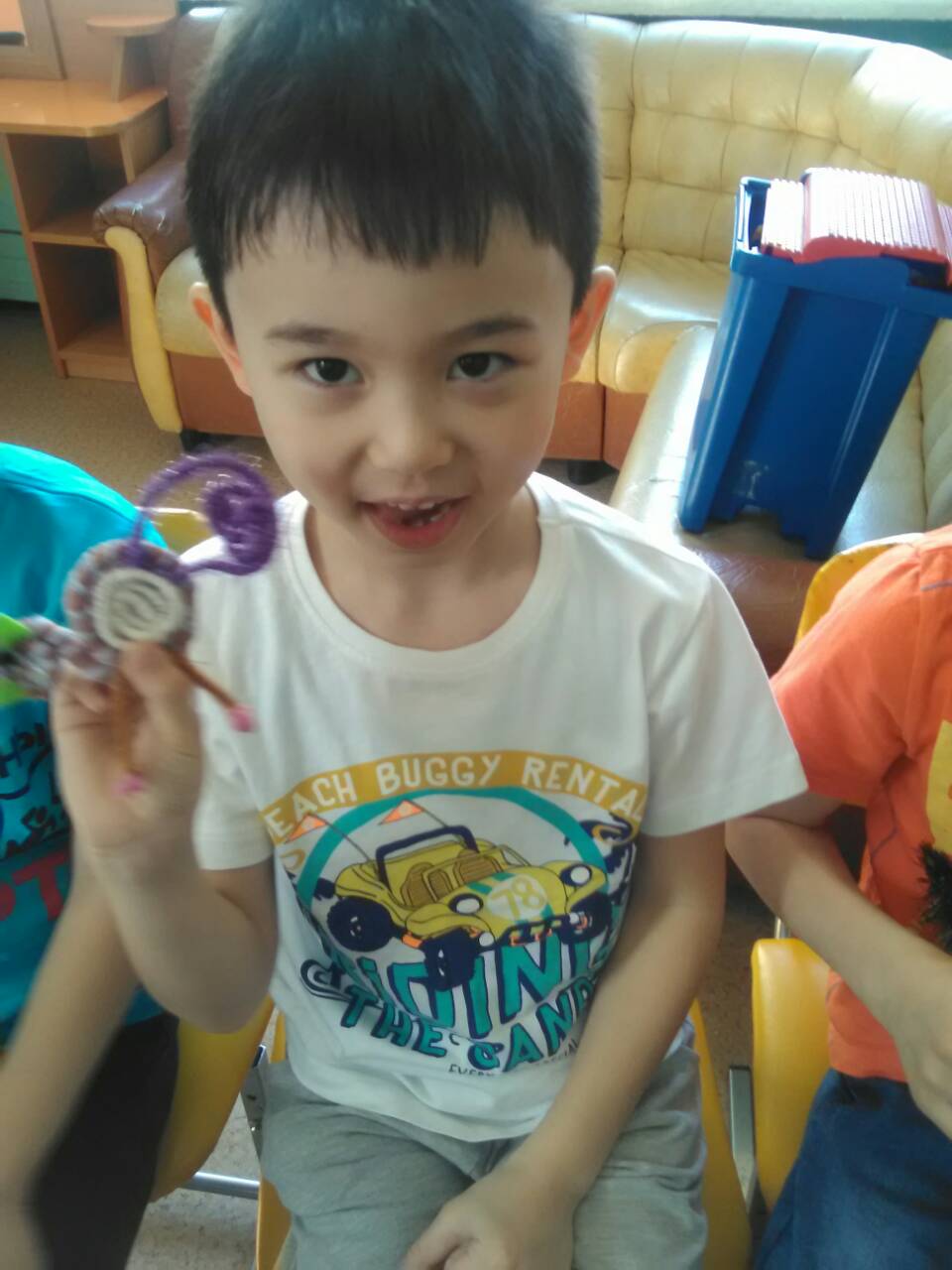 